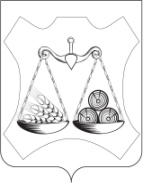 АДМИНИСТРАЦИЯвАХРУШЕВСКОГО ГОРОДСКОГО ПОСЕЛЕНИЯСЛОБОДСКОГО РАЙОНА КИРОВСКОЙ ОБЛАСТИПОСТАНОВЛЕНИЕпгт ВахрушиВ соответствии с Федеральным законом от 25.12.2008 № 273-ФЗ «О противодействии коррупции», Указом Президента Российской Федерации от 08.07.2013 № 613 «Вопросы противодействия коррупции», Указом Губернатора Кировской области от 14.03.2017 № 48 «О Порядке размещения сведений о доходах, расходах, об имуществе и обязательствах имущественного характера лиц, замещающих государственные должности Кировской области, должности государственной гражданской службы Кировской области, должности руководителей кировских областных государственных учреждений, и членов их семей на официальных сайтах органов государственной власти Кировской области и представления этих сведений общероссийским средствам массовой информации для опубликования»1. Утвердить  Порядок размещения сведений о доходах, расходах, об имуществе и обязательствах имущественного характера лиц, замещающих муниципальные должности, должности муниципальной службы в Вахрушевском городском поселении, и членов их семей на официальном сайте администрации Вахрушевского городского поселения и представления этих сведений общероссийским средствам массовой информации для опубликования (далее – Порядок). Прилагается.2.  Действия настоящего Постановления не распространяются на правоотношения по размещению сведений о доходах, расходах, об имуществе и обязательствах имущественного характера депутата, его супруги (супруга) и несовершеннолетних детей, а также сведений об источниках получения средств, за счет которых совершены сделки, указанные в части 1 статьи 3 Федерального закона от 03.12.2012 № 230-ФЗ «О контроле за соответствием расходов лиц, замещающих государственные должности, и иных лиц их доходам», Вахрушевской городской  Думой.3. Опубликовать настоящее распоряжение в официальных средствах массовой информации.4. Контроль за выполнением распоряжения оставляю за собой.Глава администрацииВахрушевского городского поселения	М.В. ЕфремовПорядок размещения сведений о доходах, расходах, об имуществе и обязательствах имущественного характера лиц, замещающих муниципальные должности, должности муниципальной службы в Вахрушевском городском поселении, и членов их семей на официальном сайте администрации Вахрушевского городского поселения и представления этих сведений общероссийским средствам массовой информации для опубликования1. Настоящим Порядком устанавливается обязанность муниципальных органов по размещению сведений о доходах, расходах, об имуществе и обязательствах имущественного характера лиц, замещающих муниципальные должности, должности муниципальной службы в Вахрушевском городском поселении, их супругов и несовершеннолетних детей в информационно-телекоммуникационной сети «Интернет» на официальном сайте администрации Вахрушевского городского поселения (далее - официальный сайт) и представлению этих сведений общероссийским средствам массовой информации для опубликования в связи с их запросами, если федеральными законами не установлен иной порядок размещения указанных сведений и (или) их представления общероссийским средствам массовой информации для опубликования.2. На официальном сайте администрации поселения размещаются и общероссийским средствам массовой информации представляются для опубликования следующие сведения о доходах, расходах, об имуществе и обязательствах имущественного характера служащих (работников), замещающих должности, замещение которых влечет за собой размещение таких сведений, а также сведения о доходах, расходах, об имуществе и обязательствах имущественного характера их супруг (супругов) и несовершеннолетних детей:перечень объектов недвижимого имущества, принадлежащих служащему, его супруге (супругу) и несовершеннолетним детям на праве собственности или находящихся в их пользовании, с указанием вида, площади и страны расположения каждого из таких объектов;перечень транспортных средств с указанием вида и марки, принадлежащих на праве собственности служащему, его супруге (супругу) и несовершеннолетним детям;декларированный годовой доход служащего, его супруги (супруга) и несовершеннолетних детей;сведения об источниках получения средств, за счет которых совершены сделки (совершена сделка) по приобретению земельного участка, другого объекта недвижимого имущества, транспортного средства, ценных бумаг (долей участия, паев в уставных (складочных) капиталах организаций), цифровых финансовых активов, цифровой валюты, если общая сумма таких сделок (сумма такой сделки) превышает общий доход служащего (работника) и его супруги (супруга) за три последних года, предшествующих отчетному периоду.3. В размещаемых на официальных сайтах и представляемых общероссийским средствам массовой информации для опубликования сведениях о доходах, расходах, об имуществе и обязательствах имущественного характера запрещается указывать:иные сведения (кроме указанных в пункте 2 настоящего Порядка) о доходах служащего, его супруги (супруга) и несовершеннолетних детей, об имуществе, принадлежащем на праве собственности названным лицам, и об их обязательствах имущественного характера;персональные данные супруги (супруга), детей и иных членов семьи служащего (работника);данные, позволяющие определить место жительства, почтовый адрес, телефон и иные индивидуальные средства коммуникации служащего, его супруги (супруга), детей и иных членов семьи;данные, позволяющие определить местонахождение объектов недвижимого имущества, принадлежащих служащему, его супруге (супругу), детям, иным членам семьи на праве собственности или находящихся в их пользовании;информацию, отнесенную к государственной тайне или являющуюся конфиденциальной.4. Сведения о доходах, расходах, об имуществе и обязательствах имущественного характера, указанные в пункте 2 настоящего Порядка, за весь период замещения служащим  должностей, замещение которых влечет за собой размещение его сведений о доходах, расходах, об имуществе и обязательствах имущественного характера, а также сведения о доходах, расходах, об имуществе и обязательствах имущественного характера его супруги (супруга) и несовершеннолетних детей находятся на официальном сайте администрации поселения, и ежегодно обновляются в течение 14 рабочих дней со дня истечения срока, установленного для их подачи.Размещение на официальном сайте сведений о доходах, расходах, об имуществе и обязательствах имущественного характера, указанные в пункте 2 настоящего Порядка, обеспечивают специалист администрации поселения, ответственный за  прием сведений о доходах, расходах об имуществе и обязательствах имущественного характера служащих (работников) их супругов и несовершеннолетних детей.5. Органы местного самоуправления Вахрушевского городского поселения:в течение трех рабочих дней со дня поступления запроса от общероссийского средства массовой информации сообщают о нем служащему, в отношении которого поступил запрос;в течение семи рабочих дней со дня поступления запроса от общероссийского средства массовой информации обеспечивают представление ему сведений, указанных в пункте 2 настоящего Порядка, в том случае, если запрашиваемые сведения отсутствуют на официальном сайте.6. Муниципальные служащие органов местного самоуправления, обеспечивающие размещение сведений о доходах, расходах, об имуществе и обязательствах имущественного характера на официальном сайте и их представление общероссийским средствам массовой информации для опубликования, несут в соответствии с законодательством Российской Федерации ответственность за несоблюдение настоящего Порядка, а также за разглашение сведений, отнесенных к государственной тайне или являющихся конфиденциальными.7. Копии сведений, предоставляемых лицами, замещающими муниципальные должности в соответствии  с Законом Кировской области от 03.08.2017 № 94-ЗО «О порядке предоставления гражданами, претендующими на  замещение муниципальной должности, должности главы местной  администрации по контракту,  и лицам, замещающими указанные должности,  сведений о доходах,  расходах, об имуществе и обязательствах  имущественного характера и проверки их достоверности и полноты», предоставляются лицами,  замещающими муниципальные должности  специалисту администрации поселения,  ответственному за прием сведений о доходах,  расходах об имуществе и обязательствах  имущественного характера  служащих (работников) их супругов и несовершеннолетних детей в целях размещения на официальном сайте администрации поселения и (или) представления  средствам  массовой информации для опубликования.__________________04.04.2023№81О Порядке размещения сведений о доходах, расходах, об имуществе и обязательствах имущественного характера лиц, замещающих муниципальные должности, должности муниципальной службы в Вахрушевском городском поселении, и членов их семей на официальном сайте администрации Вахрушевского городского поселения и представления этих сведений общероссийским средствам массовой информации для опубликованияУТВЕРЖДЕНПостановлением администрации Вахрушевского городского поселения от 04.04.2023 № 81